Информация об обращениях граждан, поступивших в Администрацию Артемовского городского округа за 1 квартал 2021 годаЗа 1 квартал 2021 года в Администрацию Артемовского городского округа  поступило 280 обращений (за 1 квартал 2020 года – 228), из них:- в письменной форме – 181 обращений (за 1 квартал 2020 года – 208),- в устной форме – 0 обращений (за 1 квартал 2020 года – 8),- в электронной форме – 99 обращений (за 1 квартал 2020 года – 12).Динамика поступления обращений граждан с разбивкой по месяцам (представлена на Диаграмме 1):Диаграмма 1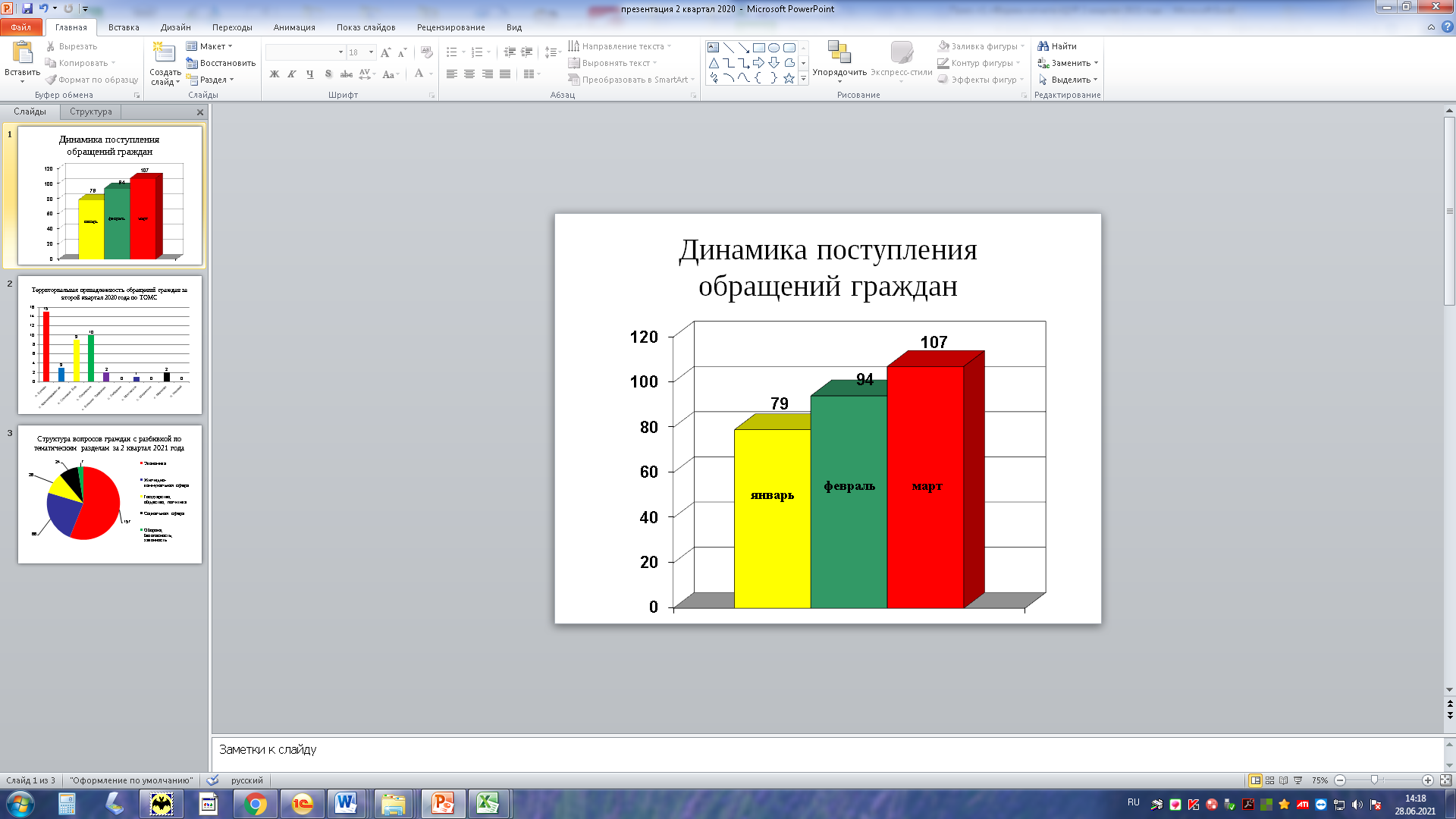 Наибольшее количество обращений в первом квартале 2021 года поступило от жителей, проживающих в городе Артемовском (251 обращений), что на 52% больше чем в АППГ (165 обращений). Информация об обращениях граждан, проживающий в сельских населенных пунктах представлена на Диаграмме 2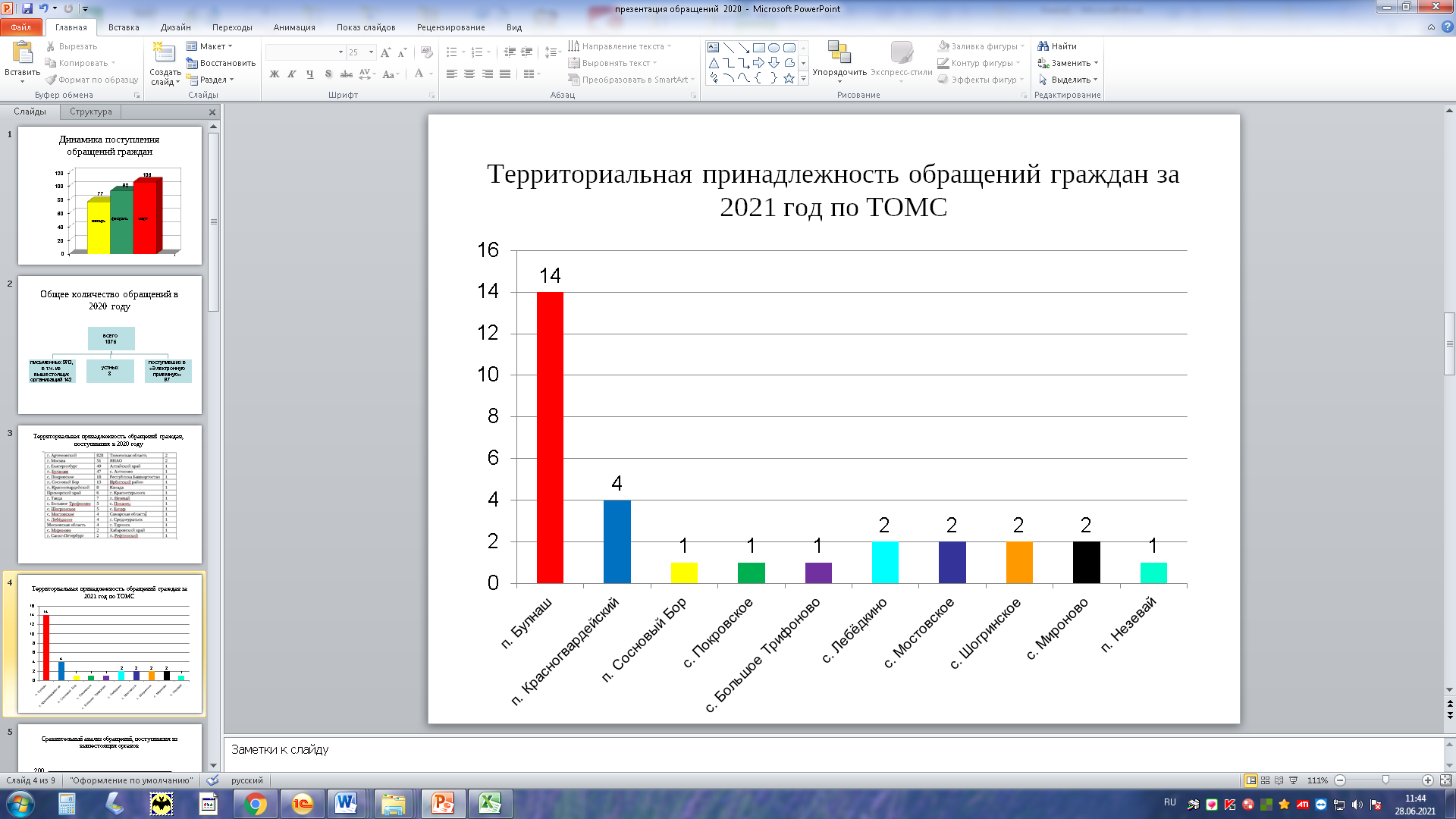 Информация по тематическим разделам обращений гражданПо результатам анализа вопросов, содержащихся в обращениях граждан, поступивших в адрес Администрации Артемовского городского округа, наибольшее количество обращений, в соответствии с Типовым общероссийским тематическим классификатором обращений граждан, утвержденным Управлением Президента Российской Федерации по работе с обращениями граждан и организаций, приходится на сферы экономика 56% от общего количества обращений и жилищно-коммунальная сфера 23%.Структура вопросов граждан с разбивкой по тематическим разделам за 1 квартал 2021 года представлена на Диаграмме 3.Диаграмма 3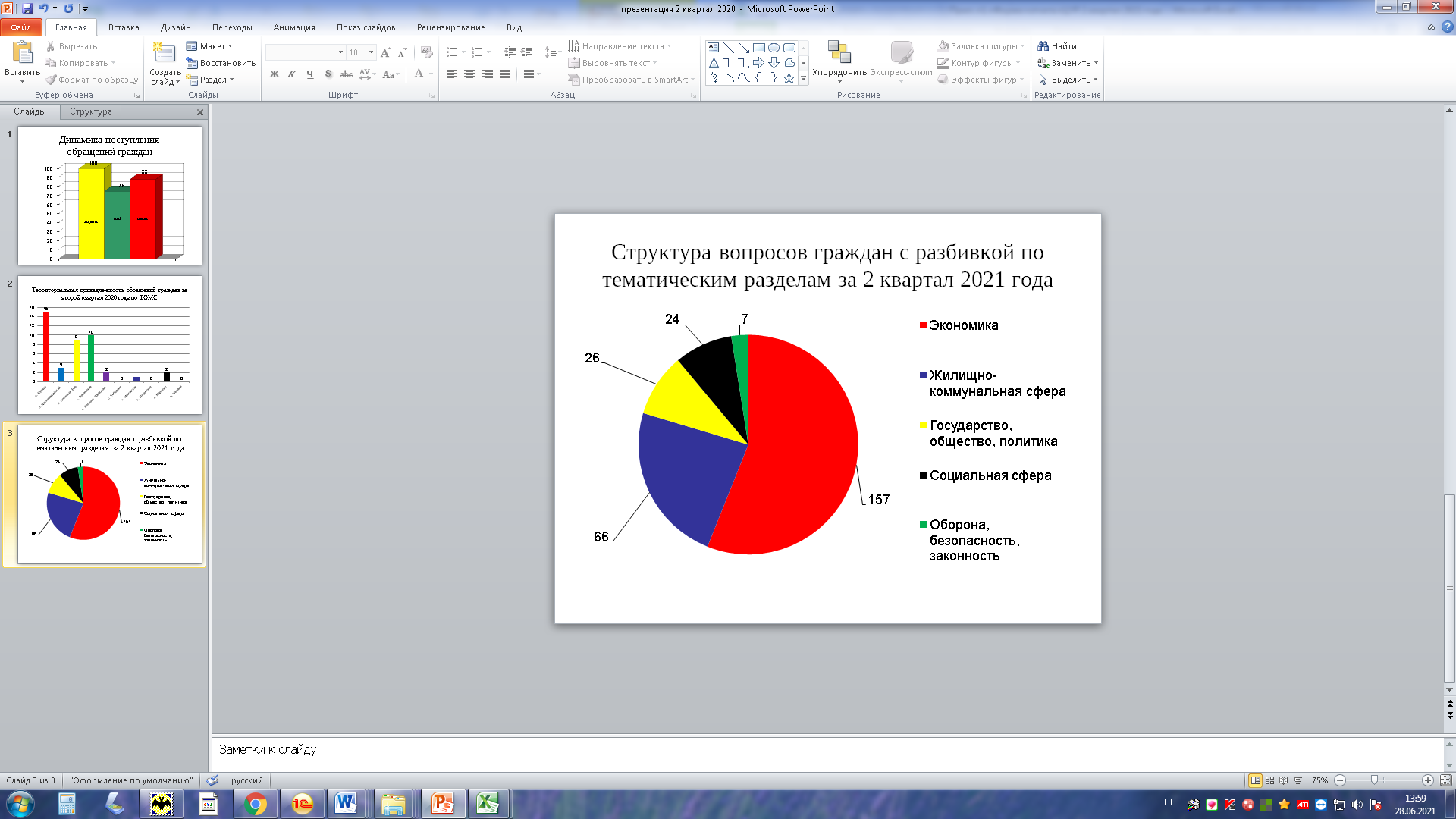 Результаты рассмотрения обращений гражданВсе 280 обращений рассмотрены, в том числе решено положительно 49 (17%), разъяснено — 226, перенаправлено по компетенции — 5.Информация об обращениях граждан, содержащих сообщения о фактах коррупцииЗа 1 квартал 2021 года в Администрацию Артемовского городского округа обращений по факту коррупции не поступало. январьфевральмарт7994107ПериодЭкономикаЖилищно-коммунальная сфераГосударство, общество, политикаСоциальная сфераОборона, безопасность законность1 квартал 2020 года15536131241 квартал 2021 года1576626247